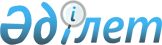 О внесении изменения в постановление акимата города Степногорска от 29 июля 2014 года № а-7/286 "Об утверждении Правил расчета ставки арендной платы при передаче коммунального имущества в имущественный наем (аренду) по городу Степногорску"
					
			Утративший силу
			
			
		
					Постановление акимата города Степногорска Акмолинской области от 4 февраля 2015 года № а-1/52. Зарегистрировано Департаментом юстиции Акмолинской области 3 марта 2015 года № 4664. Утратило силу постановлением акимата города Степногорска Акмолинской области от 26 июня 2015 года № а-6/246      Сноска. Утратило силу постановлением акимата города Степногорска Акмолинской области от 26.06.2015 № а-6/246 (вводится в действие со дня подписания).      Примечание РЦПИ.

      В тексте документа сохранена пунктуация и орфография оригинала.

      В соответствии с Законом Республики Казахстан от 1 марта 2011 года «О государственном имуществе», постановлением Правительства Республики Казахстан от 13 февраля 2014 года № 88 «Об утверждении Правил передачи государственного имущества в имущественный наем (аренду)» акимат города Степногорска ПОСТАНОВЛЯЕТ:



      1. Внести в постановление акимата города Степногорска от 29 июля 2014 года № а-7/286 «Об утверждении Правил расчета ставки арендной платы при передаче коммунального имущества в имущественный наем (аренду) по городу Степногорску» (зарегистрировано в Реестре государственной регистрации нормативных правовых актов № 4329, опубликовано 04 сентября 2014 года в газетах «Степногорск ақшамы», «Вечерний Степногорск») следующее изменение:



      в Правилах расчета ставки арендной платы при передаче коммунального имущества в имущественный наем (аренду) по городу Степногорску, утвержденных вышеуказанным постановлением:



      приложение изложить в новой редакции согласно приложению к настоящему постановлению.



      2. Контроль за исполнением настоящего постановления возложить на заместителя акима города Степногорска Аманкулова Н.А.



      3. Настоящее постановление вступает в силу со дня государственной регистрации в Департаменте юстиции Акмолинской области и вводится в действие со дня официального опубликования.      И.о.акима города Степногорска              А.Кумпекеев

Приложение      

к постановлению акимата

города Степногорска  

от 04.02.2015 № а-1/52 

Базовая ставка и размеры применяемых коэффициентов при передаче коммунального имущества в имущественный наем (аренду) по городу Степногоску
					© 2012. РГП на ПХВ «Институт законодательства и правовой информации Республики Казахстан» Министерства юстиции Республики Казахстан
				Базовая ставка1,5 месячного расчетного показателя№ п/пВиды коэффициентовРазмер коэффициента1Коэффициент, учитывающий тип строения (Кт):11.1 офисное, административное, общественное1,011.2 предназначенное для нужд сельского хозяйства, производственное0,811.3 складское, гаражное, котельное0,72Коэффициент, учитывающий вид нежилого помещения (Кк)22.1 здание или помещение в здании, остановки общественного транспорта, опоры уличного освещения1,222.2 пристроенная часть0,922.3 цокольная (полуподвальная) часть0,722.4 подвальная часть, крыша0,63Коэффициент, учитывающий степень комфортности (Кск)33.1 для помещений со всеми инженерно-техническими устройствами (водоснабжение, теплоснабжение, электричество, канализация) при отсутствии каких-либо видов коммуникаций уменьшается на 0,5 за каждый вид2,04Коэффициент, учитывающий территориальное расположение (Кр)44.1 город Степногорск0,944.2 поселок Заводской0,544.3 поселок Аксу0,544.4 поселок Бестобе0,544.5 поселок Шантобе0,144.6 село Карабулак0,544.7 село Изобильное0,54.8 село Кырык кудык0,54.9 Богенбайский сельский округ0,55Коэффициент, учитывающий вид деятельности нанимателя (Квд):55.1 для брокерской деятельности и оказания таможенных услуг, банков, ломбардов, обменных пунктов и организаций, деятельность которых связана с рынком ценных бумаг, страховых, инвестиционных компаний, нотариальных контор, адвокатских контор, ювелирных мастерских3,055.2 для организации общественного питания, гостиничных услуг, торговой или торгово – посреднической деятельности1,555.3 для организации услуг в области:

5.3.1. высшего, технического и профессионального образования;

5.3.2. среднего образования;

5.3.3. дошкольного воспитания и обучения1,10,90,855.4 для организации услуг в области здравоохранения, культуры, туризма и спорта, средств массовой информации1,055.5 для организации питания учащихся и буфетов в учебных заведениях, реализующих общеобразовательные учебные программы начального, основного среднего, общего среднего, профессионального образования, учебные программы технического и профессионального образования и общежитиях учебных заведений0,555.6 для организации питания сотрудников и буфетов в зданиях, в которых располагаются государственные учреждения, с графиком работы не превышающим графики работ данных учреждений и предприятий с ограниченным доступом (с розничной торговлей)0,955.7 для организации питания и буфетов в помещениях, в которых государственные юридические лица осуществляют уставную деятельность, с графиком работы не превышающим графики работ данных учреждений и предприятий (розничной торговлей)1,255.8 для организации теплоснабжения, электроснабжения, водоснабжения и вывоза твердо-бытовых отходов0,555.9 для предоставления услуг в сфере почтовой деятельности1,055.10 для прочих1,56Коэффициент, учитывающий организационно-правовую форму нанимателя (Копф):66.1 для некоммерческих организаций (кроме неправительственных организаций)0,566.2 для неправительственных организаций0,266.3 для прочих1,0